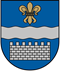 DAUGAVPILS PILSĒTAS DOMEFUTBOLA CENTRS DAUGAVPILSReģ.Nr. 90010967169, Kandavas iela 17a, Daugavpils, LV-5401, telefons 27047360AS “Swedbank”, norēķinu konts: LV69HABA0001402041250e-pasts: fc_daugavpils@inbox.lv, mājas lapa: www.fcdaugavpils.lv________________________________________________________________________________Daugavpilī14.11.2017. Nr. FCD/2017/5UZAICINĀJUMSIesniegt piedāvājumu pretendentiem publisko iepirkumu likumā nereglamentētā iepirkuma“Sporta balvu iegāde Futbola sezonas noslēguma vakaram”Pasūtītājs: Iepirkuma priekšmets: Balvu iegāde un piegāde Futbola sezonas noslēguma vakaram.Paredzamā līgumcena: Ne lielāka par 1 250,00 EUR bez PVN.Balvu piegādes vieta: Kandavas iela 17A, Daugavpils, LV-5401.Līguma izpildes termiņš: Līdz 2017. gada 11. decembrim. Piedāvājumu saskaņā ar pievienotajām formām var iesniegt: pa pastu, pa e-pastu vai personīgi Kandavas ielā 17A, Daugavpilī, kabinetā Nr.301, e-pasts: fc_daugavpils@inbox.lv līdz 2017.gada 21. novembrim (ieskaitot).Kritērijs, pēc kura tiks izvēlēts pakalpojumu sniedzējs: vislētākais piedāvājums atbilstoši tehniskajai specifikācijai.Pretendents iesniedz piedāvājumu, aizpildot pielikumus Nr.1 un Nr.3, kā arī ievērojot tehniskajā specifikācijā norādītās prasības.Citi nosacījumi: piedāvājuma cenā (EUR) jāiekļauj visas pakalpojuma izmaksas (tajā skaitā, bet ne tikai – darba samaksa, peļņa, u.c.), nodokļi un nodevas, kas saistītas ar līguma izpildi.Pielikumā:- Pieteikums par piedalīšanos uzaicinājumā (Pielikums Nr.1);- Tehniskā specifikācija (Pielikums Nr.2);- Finanšu piedāvājums (Pielikums Nr.3)1.pielikumsFutbola centrs Daugavpils14.11.2017. uzaicinājumam Nr.FCD/2017/5Daugavpils pilsētas pašvaldībasprofesionālās ievirzessporta izglītības iestādei“Futbola centrs Daugavpils”Kandavas ielā 17A, Daugavpilī, LV-5401PIETEIKUMS PAR PIEDALĪŠANOS UZAICINĀJUMā “Sporta balvu iegāde Futbola sezonas noslēguma vakaram”Pretendents [pretendenta nosaukums], reģ. Nr. [reģistrācijas numurs], [adrese], tā [personas, kas paraksta, pilnvarojums, amats, vārds, uzvārds] personā, ar šā pieteikuma iesniegšanu: Piesakās piedalīties uzaicinājumā “Sporta balvu iegāde Futbola sezonas noslēguma vakaram”.Apņemas ievērot uzaicinājuma tehniskajā specifikācijā minētās prasības. Apņemas (ja Pasūtītājs izvēlējies šo piedāvājumu) slēgt līgumu un izpildīt visus līguma pamatnosacījumus.Apliecina, ka ir iesniedzis tikai patiesu informāciju.* Pretendenta vai tā pilnvarotās personas vārds, uzvārds2.pielikumsFutbola centrs Daugavpils14.11.2017. uzaicinājumam Nr.FCD/2017/5TEHNISKĀ SPECIFIKĀCIJAPasākuma nosaukums: “Sporta balvu iegāde Futbola sezonas noslēguma vakaram”.Balvu piegādes vieta: Kandavas iela 17A, Daugavpils, LV-5401. Balvu piegāde jāveic saskaņā ar Pasūtītāja pieprasījumu.  Nepieciešamo balvu tehniskais raksturojums: 3.pielikumsFutbola centrs Daugavpils14.11.2017. uzaicinājumam Nr.FCD/2017/5FINANŠU PIEDĀVĀJUMSPiedāvājam nodrošināt zemāk minēto pakalpojumu izpildi saskaņā ar uzaicinājuma “Sporta balvu iegāde Futbola sezonas noslēguma vakaram” tehniskās specifikācijas nosacījumiem par piedāvājuma cenu: Piedāvājuma cenā (EUR) ir iekļauti visas pakalpojuma izmaksas (tajā skaitā, bet ne tikai – darba samaksa, peļņa, u.c.), nodokļi un nodevas, kas saistītas ar līguma izpildi.Ar šo mēs apstiprinām, ka mūsu piedāvājums atbilst tehniskajā specifikācijā norādītajām prasībām un, ka piedāvājums ir galīgs un netiks mainīts.Iestādes nosaukumsDaugavpils pilsētas pašvaldības profesionālās ievirzes sporta izglītības iestāde “Futbola centrs Daugavpils”AdreseKandavas iela 17A, Daugavpils, LV-5401Reģ. Nr.90010967169Kontaktpersona (amats, vārds, uzvārds)Direktors Nauris MackevičsKontakti: tālruņa numurs, e-paststālr.:27047360e-pasts: fc_daugavpils@inbox.lvPretendentsReģistrācijas Nr. Adrese:KontaktpersonaKontaktpersonas tālr./fakss, e-pastsBankas nosaukums, filiāleBankas kodsNorēķinu kontsVārds, uzvārds*AmatsParakstsDatumsZīmogsNr.p.k.Iepirkuma priekšmeta nosaukumsIepirkuma priekšmeta aprakstsDaudzums1.Adīta šalleTrikotāžas adīta šalle, kas ražota HD tehnoloģijā, kas dod iespēju kārtot sarežģītus dizainus. Izmērs: 140x17cm. Materiāls: akrils, t.sk. dizains un maketēšana.1502.Futbola figūraMastikas futbola figūra zilas krāsas “buča” formā ar sudraba krāsas pamatni, augstums 24cm. Uz pamatnes vieta personalizācijai (logo un godalgu ieguvēju vārdi, uzvārdi, saskaņā ar pievienoto tekstu) – krāsaina sublimācijas metāla plāksne 55x30mm, t.sk. maketēšana un dizains.28Kam:Daugavpils pilsētas pašvaldības profesionālās ievirzes sporta izglītības iestādei “Futbola centrs Daugavpils”, Kandavas ielā 17A, Daugavpilī, LV-5401Pretendents:Reģ.Nr., adrese:Kontaktpersona, tās tālrunis, fakss un e-pasts:Bankas rekvizīti:Nr.p.k.Iepirkuma priekšmets, aprakstsDaudzumsIzmērsCena par 1 (vienu) gab.euroCena par visu daudzumu bez PVNeuroCena par visu daudzumu ar PVNeuroNr.p.k.Iepirkuma priekšmets, aprakstsDaudzumsaugstums/ diametrsCena par 1 (vienu) gab.euroCena par visu daudzumu bez PVNeuroCena par visu daudzumu ar PVNeuro1.Adīta šalle150140x17cm2.Futbola figurā2855x30mm 24cmCena kopā bez PVN21% euro:Cena kopā bez PVN21% euro:Cena kopā bez PVN21% euro:Cena kopā bez PVN21% euro:Cena kopā bez PVN21% euro:Cena kopā bez PVN21% euro:PVN% euro:PVN% euro:PVN% euro:PVN% euro:PVN% euro:PVN% euro:Cena ar PVN21% euro:Cena ar PVN21% euro:Cena ar PVN21% euro:Cena ar PVN21% euro:Cena ar PVN21% euro:Cena ar PVN21% euro:Vārds, uzvārds, (amats)ParakstsDatums Pretendenta pārstāvis:	________________________________                          (amats, paraksts, vārds, uzvārds, zīmogs)